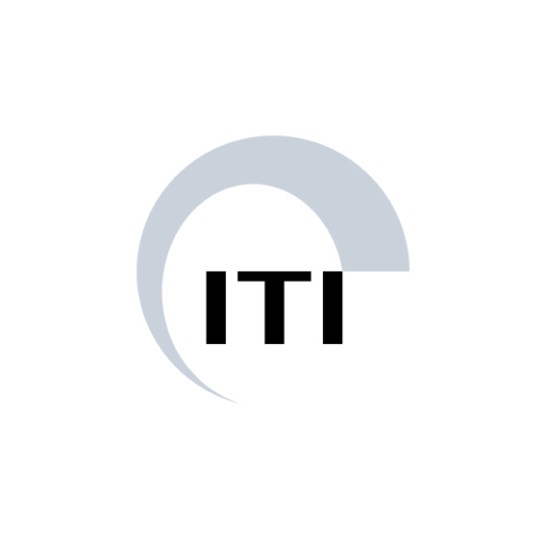 Programma  - conceptITI Thema-avond: Chirurgische en prothetische richtlijnen, keuzes en procedures ten aanzien van de edentate onderkaakDinsdagavond 6 juni 2019Locatie:	Van der Valk Hotel HoutenSprekers:	Dr. J. Pijpe		Dr. P.J. Schoen		Dr. G. Stoker19.00 uur	Ontvangst met lichte maaltijd		19.25	Opening en introductie ITI thema-avond				19.30	Presentatie: 
- Nieuwe KIMO-richtlijn voor de overkappingsprothese op implantaten in de edentate onderkaak	- Wie komen er in aanmerking voor implantologie - Gebruik medicatie in combinatie met implantologie- Behandeling atrofische onderkaak: korte en smalle implantaten of augmentatie- Wanneer meer dan twee implantaten20.30 uur	Pauze21.00	Vervolg thema-avond		- Complicaties bij chirurgie`	- Welke mesostructuren zijn het meest effectief	- Welke prothetiek bij smalle implantaten	- Gebruik van extensies	 		- Nazorg21.50	Discussie, vragen	22.00	Einde met aansluitend borrel